Приложение 3УПРАЖНЕНИЕ «КОЛЕСО БАЛАНСА»Выполните упражнение в своей проектной команде (бизнес-направлении).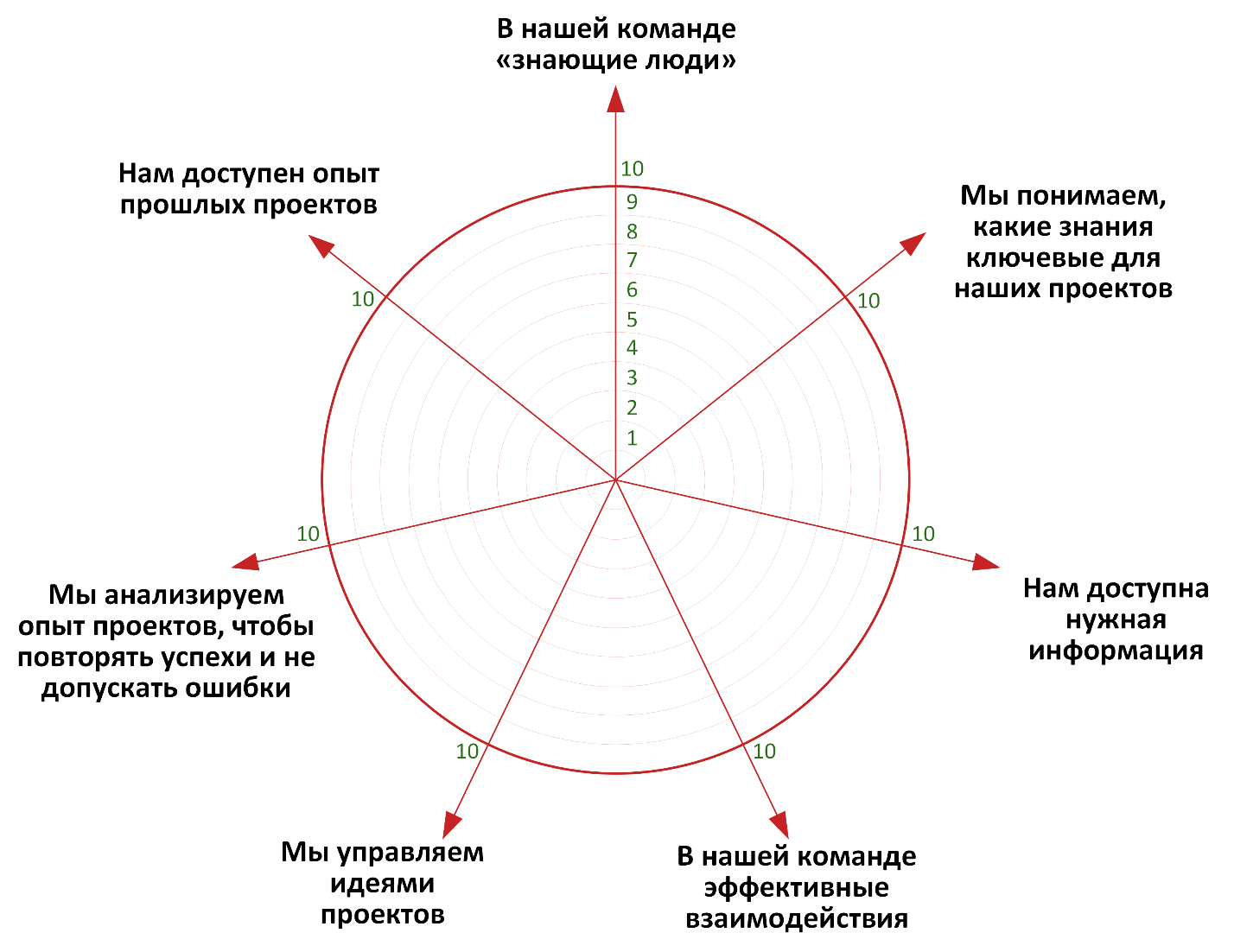 Рис.11.Отобразите рис.1 на флипчарте/листе бумаги.2.Попросите коллег/сотрудников оценить каждое из утверждений по 10-ти балльной шкале, например, пусть они поставят точки на хордах. В небольшой команде можно воспользоваться фломастерами разных цветов.3.Выделите наиболее проблемные и наиболее успешные зоны вашей команды, можно обвести их фломастерами разных цветов.4.Попросите коллег/сотрудников ответить вопрос: что для них означает 10 баллов? Запишите характеристики. Они могут быть вашими ориентирами на курсе «Управление знаниями проекта». 5.Какие три основных вывода вы можете сделать?